ТУРИСТСКИЙ  ПАСПОРТГородской округ Зарайск (МУНИЦИПАЛЬНОЕ ОБРАЗОВАНИЕ)МОСКОВСКОЙ ОБЛАСТИ                                                                                      2017 годИНФОРМАЦИОННАЯ СПРАВКА О МУНИЦИПАЛЬНОМ ОБРАЗОВАНИИНазвание муниципального образования: Городской округ Зарайск Московской области.Административный центр: город Зарайск. 	Город Зарайск имеет статус «историческое поселение федерального значения» в соответствии с Федеральным Законом от 25.06.2002 г. № 73-ФЗ «Об объектах культурного наследия (памятниках истории и культуры) народов Российской Федерации»,  Приказом Министерства культуры Российской Федерации и Министерства регионального развития Российской Федерации от 29 июля 2010 г. № 418/339 «Об утверждении перечня исторических поселений».Площадь территории Зарайского района 968 км².Население: численность населения г. Зарайска по состоянию на 01 января 2017 года составляет 23 368 человек.      (Население Зарайского района 39 669 чел. на 01.01.2017 г).Расстояние от Москвы: транспортная удаленность г. Зарайска от г. Москвы - 145 км.Наличие рек, озер (пристани, порты): Крупных рек и естественных озёр на территории Зарайского района нет. Главная река, протекающая в районе, — Осётр. Длина его участка на территории Зарайского района составляет 70 км. На протяжении этого пути Осётр вбирает в себя 45 притоков длиной от 33 км и менее, наиболее крупные из которых Осетрик, Малый Осетрик, Рудница, Незнанка, Тюфитка, Монастырка. Все реки не судоходны. Большая часть всех рек района являются притоками Осетра, лишь некоторые впадают в Вожу и Большую Смедову. Общая густота речной сети 0,28 км/км².Состояние дорог: Зарайский район имеет развитую дорожную сеть, состоящую из дорог областного и местного значения. Пассажирские перевозки внутри района осуществляются рейсовыми автобусами (более 10 маршрутов). После строительства шоссейной дороги Зарайск — Луховицы (в 1949 году) открылось автобусное сообщение с Коломной и Москвой. Кроме этих трёх городов Зарайск связан автобусным сообщением с Рязанью, Озёрами и Серебряными Прудами. Можно добраться из Москвы: 1. На автобусе от станции метро «Котельники» (2 часа 40 минут); 2. На электричке – с Казанского вокзала до станции Голутвин (2 часа 30 минут), далее автобусом (маршрут №31) до г. Зарайска; 3. На автомобиле – по федеральной трассе «Урал» М5 до  г. Луховицы, далее поворот направо до г. Зарайска (2 часа 30 минут) или по федеральной трассе «Дон» М4, далее по указателю поворот на федеральную трассу «Каспий» М6 до поворота налево у деревни Яковское, далее по указателю на Зарайск (2 часа 15 мин).  Общая протяжённость районных дорог с твёрдым покрытием — 350 км. Асфальто-бетонное покрытие дорог.Состояние окружающей среды: По уровню загрязнения атмосферного воздуха Зарайский район оценивается как низкий: суммарный годовой выброс вредных веществ в атмосферу составляет 0,01-0,028 т. на гектар. Состояние воды в Осетре соответствует средне загрязненному  состоянию, а питьевая вода, поднятая из подземных источников, по своему химическому составу, вкусу, цвету и запаху и другим показателям соответствует требованиям ГОСТа и относится к первому классу.Герб муниципального образования 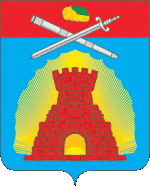 Карта муниципального образования с нанесением туристских маршрутов и туристских объектов. (в Приложении).ИНФОРМАЦИОННАЯ СПРАВКА О РУКОВОДИТЕЛЯХМУНИЦИПАЛЬНОГО ОБРАЗОВАНИЯФ. И. О. руководителя: Глава городского округа  Сынков Олег Александрович.Контактный телефон/ факс/ E-mail: 140600 Московская область, г. Зарайск, ул. Советская д.23.      тел/факс: 8 (49666) 2-52-46;      e-mail: zaradm@bk.ruФ. И. О. заместителя Главы, курирующего вопросы туризма: Виталий Юрьевич Давыдов – первый заместитель главы администрации Зарайского района.      Тел: 8 (496 66) 2-48-86;      e-mail: vitaldavidoff@mail.ruСтруктурное подразделение по вопросам туризма:  Комитет по культуре, физической культуре, спорту и молодежной политике Администрации Зарайского муниципального района;МБУ «Центр развития туризма, инфраструктуры и инвестиций г.о. Зарайск»Московская область г. Зарайск ул. Советская д.23. Email: info@visitzaraysk.ruТелефон: +7(499)347-20-97, 8(49666)2-45-48    Печенкина Елизавета Евгеньевна - директор МБУ "Центр развития туризма, инфраструктуры и инвестиций г.о. Зарайск".Ф. И. О. должностных лиц, контактные телефоны/ факсы/ E-mailМаркова Ольга Евгеньевна – председатель Комитета по культуре, физической культуре, спорту и молодежной политике Администрации Зарайского муниципального района;Белкин Алексей Петрович – старший эксперт.             г. Зарайск, ул. Карла Маркса, дом 15/10 Телефоны: 8 496 -66   2-40-48, 2-42-19.            E-mail: okazmr@yandex.ru; zrkms@yandex.ru  ИНФОРМАЦИЯ ОБ УРОВНЕ РАЗВИТИЯ И ОСНОВНЫХ НАПРАВЛЕНИЯХРАЗВИТИЯ ТУРИЗМА В ГОРОДЕ/РАЙОНЕТурпоток по видам туризма (тыс. чел.)*Наиболее развиты следующие виды туризма:Социальный туризм – культурно-познавательный, паломнический, школьно-образовательный. (90% от общего количества туристов);Спортивный туризм;Зеленый туризм (много дачников и любителей сбора ягод, грибов).*экскурсанты, посетители.Предложения о перспективах развития туризма до 2020 года.	В Зарайске разработаны и утверждены в Министерстве культуры Московской области специальные туристические маршруты:Тематические экскурсии:«Зарайский кремль – памятник русского оборонного зодчества XVI века»;«Зарайская стоянка»;«Зарубежное искусство XVIII-нач.XXвв.»;«Русское искусство XVIII-нач.XX вв.»;«Живой огонь души»; «Семья Голубкиных и Зарайск»;«В семье и усадьбе Достоевских»;«Путешествие в прошлое города»;«Зарайск. 1917 год»;«Зарайск – первостепенный город Рязанской губернии» - пешая по городу;Экскурсия по трем объектам: по кремлю, городу, по дому-музею А.С. Голубкиной.Прогулка с экзальтированной актрисой;Экскурсия «Колыбель творчества Федора Михайловича Достоевского»;Экскурсия «Водонапорная башня – тайны и загадки 100-летней истории»;Зарайский посад — очарование старинного провинциального города;«В поисках добра и человечности» (Дом А.С. Голубкиной);Также существует межрегиональный маршрут «Два Кремля» (Коломна-Зарайск). Министерством культуры Московской области 15 марта 2014 года подписано соглашение с ГУ ЗАГС по Московской области о реализации турмаршрута «Свадебное кольцо Подмосковья» по трем кремлям региона: Дмитровский, Коломенский и Зарайский.В соответствии с разработанной районной концепцией создания индустрии гостеприимства планируется:1. Включение Зарайского района в региональные, федеральные и международные туристические маршруты (например, Губернское кольцо);2. Создание новых пешеходных туристических маршрутов по Зарайску;3. Создание новых туристических маршрутов («Коломна-Луховицы-Зарайск», «Коломна-Рязань-Зарайск» (в память о боевом прошлом Руси). 11 августа 2017 года в  Подмосковье создан первый межмуниципальный туристический кластер «Коломна – Луховицы – Зарайск». Главы трех городских округов – Коломны, Луховиц, Зарайска – 11 августа в Коломне подписали соглашение о создании кластера, который объединил туристический потенциал этих городов. В каждом городе есть свои достопримечательности и туристическая инфраструктура: в Зарайске – археологические раскопки и родовая усадьба Достоевского в Даровом; в Луховицах – первая российская верфь и святой источник Параскевы Пятницы; в Коломне – Кремль и знаменитая пастила. Объединившись, эти города увеличат поток туристов втрое. 4. Обеспечение доступности пешеходных маршрутов для местного населения;5. Создание новых рабочих мест в сфере туризма;В настоящее время Зарайск ежегодно посещает более 80 тысяч организованных и самодеятельных туристов. Туристский поток в городе Зарайске имеет выраженную сезонность. Он резко увеличивается в весенне-летний сезон и составляет несколько сотен туристов в выходные дни. В летний период численность населения города Зарайска увеличивается в 2-3 раза за счёт приезда родственников горожан и дачников из Москвы, гостей и туристов на праздничные летние и событийные мероприятия.2. Наличие на незначительном удалении крупных центров притяжения туристов и/или других памятников и объектов, которые могут способствовать созданию дополнительных туристических потоковНа незначительном удалении от Зарайска расположены такие крупные центры туристского притяжения как:1. г. Коломна (47 км) – это древний город, в котором удивительном образом сочетается патриархальность и современность. В этом городе насчитывается 420 памятников, из которых 25 имеют федеральный статус.  Среди них Коломенский кремль, Успенский Брусенский женский монастырь, памятник Дмитрию Донскому, церковь Николы Гостиного, Крестовоздвиженская площадь, музей пастилы и палата ремесел.2. г. Рязань (60 км) является крупнейшим городом. Рязанский кремль — центральное ядро города, архитектурная доминанта его исторической части и центральная жемчужина Рязанской области. Заложенный в 1095 году на высоком холме при слиянии рек Трубеж и Лыбедь, кремль приобрёл свой современный облик к началу XX века, когда закончилось последнее строительство на его территории. Рядом с ним располагается Соборный парк, комплекс Спасо-Преображенского монастыря, Приокский лесопарк. От Кремлёвской пристани ежедневно в период судоходства отправляются экскурсионные речные трамвайчики. В городе и рядом с ним располагается сеть монастырей, некоторые из которых — Свято-Троицкий, Солотчинский и Пощуповский монастырь являются одними из древнейший в России. Являются наиболее привлекательными туристскими достопримечательностями.3. с. Константиново Рязанская область (90 км.) – родина и музей поэта Сергея Есенина. Это уникальное место притягивает не только российских, но и иностранных туристов4.  с. Даровое Зарайский район (14 км) – родовое поместье русского писателя Ф.М. Достоевскоего Наибольшим потенциалом для создания дополнительных туристических потоков являются крупные центры притяжения туристов – г. Коломна и г. Рязань. Зарайск имеет выгодное стратегическое положение между двумя этими городами. Города также объединяет то, что в каждом из них сохранился Кремль, в связи с этим между городами формируется интересный и познавательный туристский маршрут, объединяющий три кремля: Коломенский, Зарайский и Рязанский, как памятный тур о боевом прошлом древней Руси.Город Зарайск имеет многолетние и дружественные культурные связи с городами-побратимами: город-община Попово (Республика Болгария), г. Арзамас (Нижегородская область), г. Воложин (Республика Беларусь), г. Макаров (Украина).	На раскопки Зарайской стоянке приезжают на практику иностранные ученые и студенты археологи. В сентябре 1997 г. в Зарайске проходил международный коллоквиум «Восточный Граветт», посвященный проблематике исследования памятников средней поры верхнего палеолита Восточной и Центральной Европы. Участниками коллоквиума было подчеркнуто большое значение Зарайской стоянки для изучения эпохи верхнего палеолита в нашей стране и в мире в целом. В 2005 году на Зарайской стоянке работали студенты-археологи из Великобритании. 4 марта в историко-архитектурном, художественном и археологическом музее "Зарайский Кремль" в составе делегации побывал заместитель хранителя первобытного отдела Британского музея, доктор Джилл Кук, доктор исторических наук. Возможно продолжение сотрудничества с британской стороной в этом направлении, в том числе в рамках Перекрестного Года культуры Великобритании и России.	В городе ежегодно проходят многотысячные  праздники посвященные юбилейным мероприятиям, приуроченные ко Дню Зарайского муниципального района и Дню города, на которые в том числе,  приезжают иностранные делегации и творческие коллективы. 	Ежегодно на территории города Зарайска и Зарайского района проходит более 2500 различных мероприятий. Около 200 человек работают в отрасли культуры и досуга. В Зарайске действуют районный Центр культуры и досуга  им. В.Н. Леонова, Центр культуры и досуга «Родник», Школа искусств «Родник», Центр досуга «Победа», районная и детская библиотеки. В Зарайске постоянно работают Детская Школа Искусств, Центр Детского творчества с выставочными залами и возможностью проведения конференций (на 100 пос. мест).МБУ РЦКиД им. В.Н. Леонова – центральная репетиционная база и главная сценическая площадка для выступления артистов и творческих коллективов разного уровня. Постоянно функционируют образцовые хореографические коллективы «Очарование» (художественные руководители И.А. Хорошева и М.А. Енюшкина), народный ансамбль русской песни «Ладанка» (руководитель Е.А. Сорокина), детский вокальный ансамбль «Планета детства» (руководитель Е.В. Никитина). Вокальный ансамбль «Веселая капель» МОУ ДОД ДШИ «Родник» стали лауреатами и дипломантами областных, всероссийских и международных фестивалей и конкурсов. Увеличилось количество районных фестивалей различной направленности. Стали традиционными конкурсы «Играй, гармонь, звени, частушка!», «Дадим фору молодым». Туристически привлекательными для гостей города стали основные культурные мероприятия: новогодние и рождественские праздники с балами и маскарадами, катанием на лошадях; шумный и народный праздник «Масленица» с ярмарочной торговлей предметами народного творчества. Уникальный ежегодный праздник «Под покровом Николы Зарайского» собирает тысячи гостей и открывает традиционный  Бахрушинский благотворительный фестивальИнвестиционные проекты, реализуемые в сфере туризма на территории муниципального образования:Предложения для инвесторов:Информация о программе развития туризма в муниципальном образовании (название программы, каким нормативным актом утверждена, дата и номер документа, общий объем финансирования, в т. ч. из муниципального бюджета).          Совет депутатов Зарайского муниципального  района утвердил «Стратегию социально-экономического развития Зарайского района на 2013-2025 годы»  (решение №55/6) от 25 апреля 2013 года. Предлагаем ознакомиться с шестым приоритетным направлением развития Зарайского района.                                             Развитие индустрии гостеприимства            1. Цели направления:	1.1. Развитие индустрии гостеприимства на основе богатого природного и историко-культурного потенциала Зарайского района до уровня одной из отраслей специализации района. 	1.2. Повышение уровня обслуживания гостей района. 	1.3. Превращение индустрии гостеприимства в один из трех основных источников пополнения бюджета района за счет увеличения потока гостей района, а также реализации инвестиционных проектов и программ в сфере гостеприимства.	1.4. Повышение доходности и рентабельности услуг, предоставляемых гостям города.	1.5. Повышение капитализации инвестиций в сферу гостеприимства города.2. Задачи направления:	2.1. Разработка Концепции развития индустрии гостеприимства в Зарайском районе, предусматривающей:	- оценку ресурсного потенциала развития индустрии гостеприимства на территории района;	- разработку отраслевой и территориальной структуры индустрии гостеприимства на территории района;	- формирование новых трендов в развитии индустрии гостеприимства на территории Зарайского района, в том числе развитие событийного, познавательного, оздоровительного, экологического и дачного туризма, вовлечение в хозяйственный оборот такого ресурса территории района, как «спокойный уклад жизни»;	- разработку особо значимых для района приоритетных инвестиционных проектов в сфере гостеприимства;	- механизмы формирования современного конкурентоспособного рынка услуг гостеприимства на территории района;	- механизмы защиты интересов районных инвесторов и повышение их конкурентоспособности при реализации приоритетных инвестиционных проектов;	- механизмы привлечения инвестиций в реставрацию объектов культурного наследия и их вовлечения в хозяйственный оборот;	- механизмы стандартизации услуг в сфере гостеприимства; 	- формирование системы подготовки кадров для индустрии гостеприимства.	2.2. Создание структуры по развитию индустрии туризма, оздоровления и отдыха (Агентство).	2.3. Разработка городской программы благоустройства, реконструкции и приведения в порядок значимых для населения и гостей города объектов.	2.4. Сохранение или восстановление исторического облика города Зарайска, других исторических мест района, а также исторических панорам.	2.5. Разработка и реализация программы вовлечения населения района в сферу гостеприимства, предусматривающей:	- формирование у населения района интереса к истории района, его достопримечательностям, любви к району;	- формирование у населения сознания гостеприимства, повышение интереса к туристической отрасли как к сфере приложения сил и к источнику доходов;	- формирование условий для ускоренного развития малого и среднего предпринимательства в сфере гостеприимства.	2.6. Разработка и реализация программы брендирования Зарайского района, предусматривающей:	- выявление целевых групп брендирования;	- позиционирование Зарайского района на рынке индустрии гостеприимства;	- формирование положительного имиджа района на российском туристическом рынке, включая:•	взаимодействие с туроператорами;•	организация пресс-туров для журналистов, пишущих о туриндустрии;•	проведение пресс-конференций и т.п.	2.7. Рекламно-информационное обеспечение индустрии гостеприимства, создаваемой на территории района, включая:	- разработку и выпуск буклетов о туристической привлекательности Зарайского района;	- распространение информации о Зарайском районе и его индустрии гостеприимства в профильных СМИ;	- создание раздела «Гостеприимство» на сайте администрации района и т.п.	2.8. Маркетинговые мероприятия по продвижению туристских услуг, оказываемых на территории района, включая:	- разработка брендов Зарайского района (например, «Зарайское детство Достоевского», «Зарайск и купцы Бахрушины», «Пожарский в Зарайске – начало славных дел», «Зарайский кремль – оплот Руси» и т.п.;	- участие в профильных выставках – областных, всероссийских, международных – с целью продвижения туристических продуктов и т.п.	2.9. Развитие и совершенствование туристской и сопутствующей инфраструктуры района на основе комплексной схемы приоритетных инвестиционных проектов в сфере гостеприимства с активным вовлечением в этот процесс населения района и профессионального сообщества, в том числе: 	- проведение конкурсов идей по созданию конкретных инвестиционных проектов;	- проведение конкурсов среди проектировщиков-профессионалов с призовым фондом (может быть – в форме получения права на реализацию своего проекта) на лучшее архитектурно-планировочное и архитектурное решение, вышеуказанных инвестиционных проектов.3. Ключевые проекты в среднесрочной перспективе	3.1. Проект «Зарайский посад», предусматривающий создание зоны туристической привлекательности вокруг Зарайского кремля за счет:	- сохранения и воссоздания исторического облика застройки вокруг Зарайского кремля; 	-  привлечения инвесторов к строительству гостевых домов, гостиниц, мест общественного питания, торговых точек, мастерских художников, скульпторов, фотохудожников, картинных галерей, иных объектов инфраструктуры гостеприимства в зоне застройки вокруг кремля.	3.2. Проект «Имение Достоевских», предусматривающий создание на территории всего бывшего имения Достоевских зоны интенсивного развития индустрии гостеприимства. Проект включает: 	- создание инфраструктуры познавательного туризма вокруг населенных пунктов Даровое и Моногарово;	- формирование на территории бывшего имения инфраструктуры агротуризма;	- расширение состава объектов туристического показа с включением в него как музея усадьбы, так и традиционных крестьянских жилищ, объектов традиционного уклада жизни разных слоев населения.	Инвестиционные проекты, включаемые в указанную программу, реализуются в границах имеющихся населенных пунктов и предполагают комплексную застройку и развитие территории этих населенных пунктов за счет привлечения инвесторов. 	Программа ориентирована на жителей Москвы, крупных городов ближнего Подмосковья и смежных субъектов Российской Федерации. 	Инвестиционные проекты Программы должны быть комплексными и включать в себя развитие инфраструктура обслуживания населения населенных пунктов, получающих развитие за счет данной Программы, в том числе: объектов здравоохранения, торговли, досуга, спорта, духовной сферы.	Пилотным проектов программы должен стать соответствующий блок проекта «Имение Достоевских». 	3.3. Проект «Пешеходная зона», местом реализации которого предлагается территория, прилегающая к улице Красноармейская (г. Зарайск).	3.4. Проект «Туристический комплекс «Кремлевский», формирование которого предполагается на основе ансамбля Торговых рядов и намечаемого к переносу автовокзала.	3.5. Проект «Светлый город». Организация профессионально «поставленной» подсветки в ночное время особо значимых объектов показа в г. Зарайске (и в первую очередь – Зарайского Кремля и основных смотровых площадок города). 	Ключевые проекты шестого приоритетного направления ориентированы на формирование:	- сети отелей, рассчитанных на прием не менее 5-6 автобусов с туристами (200-250 чел.) в день (разного уровня приема);	- базовой сети общественного питания, способной обслужить указанное количество туристов;	- базовой сети экскурсионных площадок вдоль основных экскурсионных маршрутов, включающих в себя стоянки для экскурсионных автобусов и автомобилей с экскурсантами, информационные пункты, туалеты, торговые площади (продажа сувенирной продукции, информационных материалов, прочих товаров, рассчитанных для туристов и экскурсантов);	- сети базовых смотровых площадок;	- сети музейно-выставочных площадок;	- системы видеонаблюдения за местами наибольшего скопления жителей и гостей района (с выводом на пульт милиции общественной безопасности).Какие рекламно-информационные издания рассказывают о муниципальном образовании:Карта-схема Зарайска и Зарайского района: план-схема города, полезные телефоны, справочная информация, исторические сведения, автобусные маршруты, список улиц города, почтовые адреса (ООО « РУЗ Ко», составление, дизайн, подготовка к изданию, 2013г);Каталог «Туристские экскурсионные маршруты по Московской области (www.kfs.mosreg.ru ; 2013);Путеводитель «Подмосковье» по событиям, праздникам и фестивалям» (www.mk.mosreg.ru ; 2014);Рекламный буклет «Значимые места города Зарайска» (mfotoart2010@yandex.ru);Рекламный буклет «Истории Зарайска» 2014г (Министерство культуры Московской области);Рекламный буклет «Историко-архитектурный, художественный и археологический музей «Зарайский Кремль». Рассказывает о главном архитектурном памятнике города (www.museumzaraysk.ru)Рекламный буклет «Зарайск. Вперед в прошлое». 2016г. Рассказывает об основных достопримечательностях г.о.Зарайск.Рекламный буклет «Детский туризм в Зарайске». Рассказывает об вариантах экскурсий для детей и мастер-классах в г.о. Зарайск. 2017 г.Листовка «Центр туризма Зарайска». Рассказывает об основных объектах туристской инфраструктуры и туристической поддержки в г.о. Зарайск. 2017 г.Брошюра на английском языке «Zaraysk. Moving Forward honouring the past». Рассказывает об основных достопримечательностях г.о. Зарайск для иностранцев.Сайт на двух языках www.visitzaraysk.ru - самая информативная площадка об отдыхе, достопримечательностях и туризме в г.о. Зарайск. Брошюра «Никола Зарайский. История чудотворной иконы», О.В. Полянчева, издание 3-ье, переработанное, 2014 г);Брошюра «Храм – памятник ратного подвига» (Дизайн и компьютерная верстка – Котова С.С., 2014г)Атлас Зарайского района Московской области. ( Зарайское историческое общество, Akademia, 2002 г.)Зарайская энциклопедия. Автор В. Полянчев Akademia, 2003 г.)Википедия: https://ru.wikipedia.org/wiki/%C7%E0%F0%E0%E9%F1%EA; Общее академическое описание города;Малые города России: www.towns.ru/towns/zaraysk.html. Остроумный, интересно написанный текст о городе;Викитрэвел: http://wikitravel.org/ru/%D0%97%D0%B0%D1%80%D0%B0%D0%B9%D1%81%D0%BA;Сайт фонда развития Зарайского района и города Зарайска: зарайск.рф;  Разнообразные новости Зарайска и Зарайского района, авторские колонки, культурное и историческое описание города. Насыщенный, регулярно обновляемый ресурс.www.zaraysk.net/ Сайт города Зарайска - вся самая актуальная информация о жизни города, полезная информация для туристов.zarrayon.ru Официальный сайт Зарайского муниципального района. Администрация, официальные документы, новости экономики, ЖКХ, культурной жизни.Весь Зарайск: www.veszarajsk.narod.ru Сайт города Зарайск. Все для туриста: история, архитектура, археология, информация, карты, телефонный справочник.zarlife.ru Различная информация о Зарайске: новости, история, текущие проблемы.«Путешествия с Иваном да Марьей» http://ivan-da-maria.org/2012/02/kolomna-zaraysk/ Описание состоявшегося в 2012 году тура в Зарайск и Коломну с подробным и качественным фотоотчетом.Погружение в историю двух древних городов - форпостов Москвы/Наличие информации о туризме (сайт, ссылка на страницу). Информация о наличии туристско-информационного центра или планах по созданию ТИЦ. В городе Зарайске в ближайшее время планируется создание ТИЦ. Туристско-информационный центра Зарайска будет находиться в исторической части города - на пл. Революции (бывшей торговой площади), в 100 м от Зарайского кремля. Здание, в котором находится ТИЦ, относится к 19 веку и является объектом культурного наследия. В необычайно красивом здании сохранилась кирпичная кладка, оно пропитано историей и духом старины. Занимая такое удобное положение между Кремлём и пешеходной улицей, на границе с ярмарочной площадью, ТИЦ Зарайска имеет все шансы стать мостиком для туристов, связывающим главную достопримечательность города - Кремль с остальными не менее интересными и удивительными туристическими объектами. ТИЦ - это продвижение туристского потенциала Зарайска, всего Зарайского района в целом. Работа ведётся по трём направлениям:1. Работа с индивидуальными группами, в основном - семьи из 4-5 человек. Такие группы наиболее “удобны” для маленького города с небольшим номерным фондом. 2. Туроператоры и туристические компании. Несмотря на сложности перевозок, работа с туроператорами необходима как минимум для информирования клиентов туркомпаний о туристическом потенциале города. Разработано несколько туров для детей, взрослых, паломников на 1,2,3 дня. 3. Третье важное направление - инвестиции. Сотрудники МБУ повышают инвестиционную привлекательность района, занимаются поиском потенциальных инвесторов, помогают в оформлении всех необходимых документов и обеспечивают полное сопровождение на протяжении всего проекта.  ТИЦ Зарайск ставит перед собой задачи стать инновационной площадкой для всех ТИЦ Московской области, а также для ТИЦ Малых городов России. Концепция ТИЦ - это современное лофт-пространство, состоящее из нескольких зон:Зона информирования - за стойкой ресепшен каждый день будет работать приветливый сотрудник МБУ, готовый ответить на любой вопрос относительно Вашего пребывания в Зарайске. Зона отдыха с возможностью подключиться к сети вай-фай, зарядить телефон и изучить предложенные раздаточные материалы.Детская зона со столиками и занимательными раскрасками и пазлами. Пока Вы составляете планы на выходные в Зарайске, ваши дети смогут отдохнуть и заняться творчеством в специально отведенной зоне.Коворкинг - городские общественные пространства, объединяющие людей для общения и творческого взаимодействия.  ИНФОРМАЦИОННАЯ СПРАВКА О ПРИРОДНЫХ РЕКРЕАЦИОННЫХ РЕСУРСАХРекреационные территории, потенциально благоприятные для резервированияРечки и ручьи Зарайского района в среднем и верхнем течении удобны для сооружения искусственных водоемов. Реки и пруды населяют щуки, окуни, налимы, карпы, лещи, пескари и плотва. Территория Зарайского района расположена в Заокской зоне. Плато сильно расчленено долинами рек и овражно-балочной сетью. В Зарайском районе имеются рекреационные территории, потенциально благоприятные для резервирования.Территории регламентированного рекреационного использования.Оценка ландшафтов. Зарайский район входит в пределы северо-восточной окраины Средне-русской возвышенности, в зону перехода к Мещорской низине, характер рельефа определяет так называемая Зарайская эрозионная увалисто-балочная равнина. Рельеф выразителен и по-своему примечателен. Он довольно пересеченный, холмистый, со множеством оврагов и балок.Наиболее крупным структурным элементом является Зарайское тектоническое поднятие. Ось этого поднятия совпадает с осью цокольной террасы Осетра. Общий наклон территории происходит на северо-восток в сторону Мещорской низины. На фоне общего наклона выделяются как повышенные, так и пониженные участки. Самая высокая точка района-около 250мкад-около д.Алтухово (Алтуховские высоты),самые низкие места-около 100 м в долине Осетра. В целом же дневная поверхность региона находится на высотах 120-200 м над уровнем моря.Особый интерес в рельефе представляют водораздельные всхолмления и седловины -в основном они эрозийного происхождения.Леса района в основном смешанные, занимают площадь 11 742 га (12 % общей территории района). Средний возраст деревьев 58 лет. Основные деревья — берёзы, дубы, липы, осины; кустарники — лещина, бересклет, шиповник, бузина. Также в лесах много плодовых деревьев (яблонь и груш).Характерные особенности биоклиматаЗарайский район располагается в зоне умеренно-континентального климата с некоторыми морскими чертами. Морской атлантический воздух приходит в район в основном летом, влияние континентального воздуха Арктики ощущается в течение всего года.  Среднегодовая температура от +3,5 °C до +4,3 °C. Самый жаркий месяц — июль (средняя температура около +21 °C), самый холодный —    январь (средняя температура около −11 °C). Минимальная температура на территории Зарайского района (−43 °C) зафиксирована 17 января 1940 года, а максимальная (+36 °C) — летом 1960 года. Преобладают ветры западных и юго-западных направлений. Средняя скорость ветра зимой 3,7—5,3 м/с, летом 2,6—3,3 м/с. Согласно многолетним наблюдениям, Зарайский район относится к зоне повышенной активности смерчей: зарождения смерчей зафиксированы в 1970, 1971, 1984, 1987, 1994, 1997 годах. Среднегодовое количество осадков около 500 мм, причём наибольшее их количество выпадает летом (200 мм). Максимум осадков (65—67 мм) приходится на июль, минимум (22—27 мм) — на февраль.Природно-лечебные и гидроминеральные ресурсыОсновная часть почв Зарайского район – малоплодородные серые лесные, преимущественно суглинистые по составу. Преобладают близкие к нейтральным слабокислые почвы с очень высоким содержанием подвижного фосфора и высоким содержанием обменного калия. Полезных ископаемых на территории Зарайского района немного, все они относятся к группе нерудных. Наиболее важные ископаемые — известняки и доломиты. Очень большие запасы песка, глины и суглинков, есть небольшие залежи торфа. К полезным ископаемым можно отнести природные подземные воды, насыщенные радоном.В 1981-1987г.г. Московская гидрогеологическая экспедиция производственного объединения «Центргеология» провела обследование источников в Южном Подмосковье. В ходе исследования начальник отряда А.В. Соколов и геофизик А.Г. Сомкин обнаружили в Зарайском районе несколько источников, воды которых содержат радон-продукт распада радия. Наиболее высокое содержание радона обнаружено в родниках и колодцах, расположенных возле поселений Бортники, Татины,     Большие Белыничи,Алферьево,Шарапове,Радушино,Новоселки,Маслово,Ерново,Чернево,Истоминка,Кобылье. Спектральный анализ сухого остатка выявил в воде наличие стронция, бария, марганца, ванадия, циркония, меди, молибдена и других. Участники экспедиции установили ресурсы радоновой воды в Зарайском районе и дали предварительную экономическую оценку возможности создания местных санаториев с радонолечебницами. Концентрация радона в некоторых источниках дает возможность в перспективе использовать их в лечебных целях (радонолечебницы).Кадастровая стоимость рекреационных земель.              Кадастровая  стоимость  рекреационных  участков за 1 кв.м составляет от 862 руб. 41 коп. до 1708 руб. 36 коп.	Кадастровая стоимость рекреационных	Кадастровая стоимость рекреационных ИНФОРМАЦИЯ О ТУРИСТСКИХ ОБЪЕКТАХОБЪЕКТЫ ПОКАЗА1.1. МУЗЕИ, МУЗЕИ-ЗАПОВЕДНИКИ, ВЫСТАВОЧНЫЕ ЗАЛЫ    (1.2. – 1.4)  ПАМЯТНИКИ. УСАДЬБЫ.  ХРАМЫ, МОНАСТЫРИОбъекты культурного наследия регионального значения, расположенные на территории Зарайского муниципального района Московской областиОбъекты культурного наследия федерального значения, расположенные на территории Зарайского муниципального района Московской области1.5. ПРОМЫШЛЕННЫЕ И СЕЛЬСКОХОЗЯЙСТВЕННЫЕ ПРЕДПРИЯТИЯ И ОРГАНИЗАЦИИ, ЯВЛЯЮЩИЕСЯ ИЛИ ИМЕЮЩИЕ ВОЗМОЖНОСТЬ БЫТЬ ОБЪЕКТОМ ПОКАЗА**С 2014 года в Зарайском районе разрабатывается программа  по фирменному брендированию туркластера. Рассматриваются предложения по продовольственной и промышленной группе товаров предприятий города Зарайска и Зарайского района (квас «Бражник», хлебобулочные изделия, ягодное варенье, осетр, разнотравье и т.д.)ТУРИСТСКИЕ ФИРМЫ                                                                    1.7 ЭКСКУРСОВОДЫУЧЕБНЫЕ ЗАВЕДЕНИЯ, ГОТОВЯЩИЕ ТУРИСТСКИЕ КАДРЫ5.   ТРАНСПОРТНЫЕ ОРГАНИЗАЦИИ (ЧАСТНЫЕ ПРЕДПРИНИМАТЕЛИ),ЗАНИМАЮЩИЕСЯ ИЛИ ИМЕЮЩИЕ ВОЗМОЖНОСТЬ ЗАНИМАТЬСЯ ТРАНСПОРТНЫМ ОБСЛУЖИВАНИЕМ ТУРИСТОВ6.  ОБЪЕКТЫ РАЗМЕЩЕНИЯ (В ТОМ ЧИСЛЕ НЕФУНКЦИОНИРУЮЩИЕ)6.1. ПАНСИОНАТЫ С ЛЕЧЕНИЕМ, САНАТОРИИ, ПРОФИЛАКТОРИИ6.2. ПАНСИОНАТЫ И ДОМА  ОТДЫХА6.3. ГОСТИНИЦЫ6.4. ГОСТЕВЫЕ ДОМА И ИНЫЕ ОБЪЕКТЫ РАЗМЕЩЕНИЯ ТУРИСТОВ7.   ПРИРОДНЫЕ ОБЪЕКТЫ (ЗАПОВЕДНИКИ, ЗАКАЗНИКИ, ПАРКИ, ЗОНЫ ОТДЫХА)8. МУНИЦИПАЛЬНЫЕ ЗОНЫ ОТДЫХА9.  ПРЕДПРИЯТИЯ ПИТАНИЯ10. ОБЪЕКТЫ РАЗВЛЕЧЕНИЯ11. ИНФОРМАЦИЯ О ТУРИСТСКИХ МАРШРУТАХ ПО ТЕРРИТОРИИ ГОРОДА/РАЙОНА, ИСТОРИЧЕСКИМ И КУЛЬТУРНЫМ ДОСТОПРИМЕЧАТЕЛЬНОСТЯМ1.«Историко-архитектурный, художественный и археологический музей«Зарайский Кремль»  предлагает экскурсии:Обзорная экскурсия по залам музея Вы сможете увидеть интереснейшую археологическую коллекцию, собрания картин Голицыных–Олсуфьевых, коллекцию купеческих портретов, живописные работы русских художников, небольшую коллекцию западноевропейской живописи, собрания предметов декоративно-прикладного искусства, мебели, керамики и произведений искусства народов Востока.По территории кремля  «Зарайский кремль – памятник русского оборонного зодчества XVI века» В сопровождении сотрудника музея вы можете подняться на галерею крепости, прикоснуться к стенам уникального памятника архитектуры постройки первой трети XVI века, познакомиться с его историей и удивительными легендами, дошедшими до нас из глубины веков.По историческим местам нашего города (автотранспорт заказчика) .«Путешествие в прошлое города» (История города XVII-XX вв.) Вы познакомитесь с интереснейшей историей древнего и средневекового Зарайска, побываете на святом источнике – Белом колодце, своими глазами увидите бывшие купеческие особняки постройки XVIII-XIX веков и великолепные памятники церковной архитектуры - храмы постройки XVII-XIX веков.Пешая экскурсия по исторической части города«Зарайск – первостепенный город Рязанской губернии» (история Зарайска как развитого купеческого города, XVII – XIX вв.) Вы познакомитесь с историей   и архитектурой Зарайска как купеческого уездного города XVII-XIX веков.По территории усадьбы Даровое.«В семье и усадьбе Достоевских» (12 км от Зарайска, автотранспорт заказчика) Посетив маленькое сельцо Даровое с прекрасно сохранившимся мемориальным ландшафтом и флигелем семьи Достоевских, вы получите уникальную возможность пройти теми же тропинками, которыми бегал в детстве будущий известный писатель Ф.М. Достоевский, прикоснуться к вековым дубам и липам, которые «помнят» маленького Федю.По Дому А.С. Голубкиной«В поисках добра и человечности» (О жизни и творчестве А.С. Голубкиной) Здесь вы познакомитесь с работами уроженки Зарайска, первой в России женщины - скульптора, ученицы великого Родена А.С. Голубкиной и увидите воссозданный внутренний облик дома семьи Голубкиных.Стоимость экскурсий (для группы до 25 человек):по музею  – 1300 руб + входная платапо кремлю – 1500 руб.по городу – на автотранспорте 1500 руб.пешая по городу (для группы до 15 чел.) -1600 руб.по усадьбе Даровое  – 1500 руб.по Дому А.С. Голубкиной ( для группы до 15 чел.) – 1300 руб. + входная платааудиогид по музею – 150 руб.Входная плата в музей «Зарайский Кремль»:Основная экспозиция - 100 руб.Льготный билет (учащиеся, пенсионеры) – 50 руб.Сменные выставки - от 30 руб.Льготный билет (учащиеся, пенсионеры) – от 20 руб.Семейный билет выходного дня (4 чел.) – 250 руб.Входная плата в Дом А.С. Голубкиной:Экспозиция «Семья Голубкиных и Зарайск» (2-ой этаж):Взрослый билет – 60 руб.Льготный билет (учащиеся, пенсионеры) – 40 руб.Сменные выставки - от 30 руб.Льготный билет - от 20 рублейСемейный билет выходного дня  (4 чел.) – 200 руб.* Входная плата и экскурсионное обслуживание для иностранных граждан - в двойном размере.Тематические выставки:Экскурсия по сменной выставке - 800 руб.Входной билет на выставку - от 30 рублейЭкскурсия по сменной выставке в доме А.С. Голубкиной - 650 рублейВходной билет на выставку - от  30 рублейCборные обзорные экскурсииМузей "Зарайский Кремль" приглашает на сборные обзорные экскурсии по кремлю с подъемом на галерею и по основным экспозициям музея.По будням (среда, четверг, пятница) -  по кремлю с подъемом на галерею.Начало в 13.00 (группа не менее 5 человек)Стоимость билета - 150 рублей с человекаПо выходным (суббота, воскресенье, праздничные дни):по кремлю - в 12.00, 14.00, 15.00, 16.00Стоимость билета - 150 руб. с человекапо музею -  в 13.30 и 15.30Стоимость билета - 250 рублей с человекаСборные обзорные экскурсии по трем объектам(для группы от 5 до 15 человек):по кремлю «Зарайский кремль – памятник русского оборонного зодчества XVI века»;по городу «Зарайск – первостепенный город Рязанской губернии»;по дому-музею А.С. Голубкиной «В поисках добра и человечности»По будням - в 12.00В субботу и воскресенье - в 13.00Стоимость  билета - 500 рублейЭкскурсионный билет можно приобрести в кассе музея.Право льготного посещения музея:-дети школьного возраста;- инвалиды;-пенсионеры* Право бесплатного посещения музеев:- дети дошкольного возраста;- учащиеся приютов, реабилитационных центров, центров социальной помощи семье и детям;- военнослужащие срочной службы;- герои Советского Союза, Герои Российской Федерации, полные кавалеры ордена Славы;- студенты и обучающиеся по основным профессиональным образовательным программам - вторую субботу месяца;- сотрудники музеев Российской Федерации;- многодетные семьи – вторую субботу месяца;- лица, не достигшие 18 лет - вторую субботу месяца;Указанные льготы предоставляются указанным категориям граждан только при предъявлении ими соответствующих подтверждающих документов.В осенне-зимний период (ноябрь-март) экскурсии по кремлю, городу, усадьбе "Даровое" проводятся не позднее 16.00.Часы работы:Музей открыт ежедневно с 9.00 до 18.00,прием посетителей с 10.00 до 18.00 (касса – до 17.00)Выходные -  понедельник, вторник и последняя пятница месяца.На летний период (май-сентябрь) по субботам музей открыт для приема посетителей до 20.00, касса – до 19.00.Проведение экскурсий в вечернее время по предварительному заказу (заказ не позднее, чем за 1 день)Тел. – 8 (496 66) 7-30-72;  эл.адрес  - kreml-prosvetotdel@yandex.ru.2.МБУ «Центр развития туризма, инфраструктуры и инвестиций Зарайского муниципального района» предлагает сборные экскурсии от 5 чел:- «Зарайский Посад - очарование старинного провинциального города».- «Водонапорная башня-тайны и загадки 100-летней истории».Стоимость экскурсии 150 руб. с человека (минимальная группа 5 чел.)12. ИНФОРМАЦИЯ О ТРАДИЦИОНЫХ ПРАЗДНИКАХ, ФЕСТИВАЛЯХ И ИНЫХ СОБЫТИЙНЫХ МЕРОПРИЯТИЯХ13. СПОРТИВНЫЕ СООРУЖЕНИЯПаспорт подготовленСтарший эксперт  Комитета по культуре, физической культуре, спорту и молодежной политике Администрации Зарайского муниципального района Белкин Алексей Петрович (  8-49-666-2-40-48; 8-964-630-41-54)                                                    (должность, Ф. И. О. (контактные телефоны)«  » сентября 2017 годаПодпись                                                          УТВЕРЖДАЮГлава городского округа Зарайск(должность)Петрущенко Виктор Анатольевич  (Ф.И.О.)                   ___________________    М.П.                                            (подпись)«___»  ____________ 2019 года№п/пВиды туризма2014201520161.Деловой, научный2.Культурно-познавательный34000*54246*59984*3.Событийный32000*36000*45500*4.Оздоровительный5.Активный (спортивный)6.Паломнический7.Др.8.Итого:66000*90246*105484*№п/пНазваниеинвестиционного проектаИнформацияоб инвестиционном проектеОбъем инвестицийГоды реализацииДом Шолохова - приватизация, восстановление исторической функции. Восстановление дома и паровой мельницы.Трактир и Гостевой Дом в доме аптекаря Георгиевского.Ресторан “Старый город” на пл. Революции.Ресторан у Кремля.Гостевой дом “Постоялый двор”.Преобразование торговых рядов.Парк Редерса Дом Типицина Глэмпинг на р. Монастырка Пожарное депо Купеческий дом приватизация, восстановление исторической функции. Восстановление дома и паровой мельницы.Инвестор ПО “Осетр”Ресторан в исторической части городаРесторан в купеческом стилеГостевой дом на будущей пешеходной улицеТорговые ряды - объект культурного наследия, в настоящее время разрабатывается проект по восстановлению. Найден инвестор, идет подготовка документов к передаче объекта в аренду. приватизация, восстановление парка и Дачи приватизация, устройство гостиницы создание альтернативного средства размещения и развитие рекреационного пространства возле р. Монастырка в 100 м от от кремля. Музей и гостевой дом. Инвестор "Дом Самовара".восстановление дома на ул. Красноармейская д. 142017-20182017-201820172017-201820172018-2019 гг.  2018-2020 гг.№п/пНазваниеинвестиционного проектаИнформацияоб инвестиционном проекте1.1. ул. Карла Маркса, д. 33/19, «Дом Локтева», кон. XVIII - нач. XIX вв.2. ул. Красноармейская, д. 45, купеческий особняк первой половины XIX века3. ул. Красноармейская, д. 13, пожарное депо. 4. ул. Красноармейская, д. 47, канцелярия воинского начальника города полковника Гляссе5. ул. Первомайская, д. 45, дом жилой, кон. XVII в. Объект культурного наследия федерального значения. 6. ул. Коммунаров, д. 24/10 (Романовская школа)7. ул. Первомайская д. 33, Дом жилой, перв. пол. XIX в.8. Парк-отель и агроферма 9. Ландшафтный агропаркДом в исторической части города, предполагается его применение под гостиничное обслуживание. Дом в исторической части города. Свободные площади на 1-м этаже и подвале для сдачи в аренду. Возможные варианты инвестиций: бар в подвальном помещении.Выставлен на торги. Начальная цена 1 млн. Гостиничное обслуживание. 2 этажа - верх деревянный, низ каменный. Выкуп квартир и перевод 1-х этажей в бизнес, при наличии заинтересованного инвестора. Возможные инвестиции: кафе, промысловая торговая лавка. Возможна продажа или аренда объекта на 49 лет по льготной цене - начальная цена 1 рубль. В договоре купли-продажи/аренды прописываются обязательства - надо реставрировать здание. Если эти обязательства не выполняются в течение определенного срока (3-5 лет), контракт расторгается и здание возвращается в муниципальную собственность.Проектная документация по реставрации будет стоить порядка 2 млн рублей, именно поэтому можно приобрести здание с участком за 1 рубль. Проблемы: в доме имеются зарегистрированные жители, вопрос об их перерегистрации решается.Более всего подходит для размещения образовательных учреждений. ОКН. Будет расселен к 2018 г. КФХ ЛоктевКФХ МаркинНазваниеАдрес,телефон/ факсВедомственная принадлежностьФ. И.О. руководителяДни и часы работыСостояние (пригодность к показу)ПримечанияГосударственное бюджетное учреждение культуры Московской области«Государственный музей-заповедник«Зарайский кремль»(Государственный музей-заповедник «Зарайский кремль»)Музей имеет два филиала:«Дом А.С. Голубкиной»Музей Ф.М. ДостоевскогоВодонапорная башня Филиал Театрального музея им. А.А. Бахрушина140600, Московская область, г. Зарайск, ул. Музейная, кремль.Тел/факс: 8 (496-66) 730-70 - секретариат Тел/факс: 8 (496-66) 730-72 - заказ экскурсийe-mail: museumzaraysk@yandex.rue-mail: kreml-prosvetotdel@yandex.ru140600, Московская область, г. Зарайск, ул. Дзержинского, д. 38.Тел./факс: 8 (49666) 2-56-15e-mail: museum.golubkina@mailД. Даровое Зарайского районаМосковская область, г. Зарайск, ул. Красноармейскаятел: 2-50-78; 8(962)90-80-786Московская область, г. Зарайск, ул. Красноармейская д. 51Контакты: Администратор: В.В. Насекин +79688230823Министерство культуры Московской областиМуниципальная собственность администрации г. о. ЗарайскДиректор музея – Кондратьев Кирилл Вячеславович Заместитель директора по науке – Стебелева Нина АнатольевнаЗав. отделом "Дом А.С. Голубкиной" - Завьялова Елена АнатольевнаНа основании договора о передаче муниципального имущества в оперативное управление.Директор Муниципального бюджетного учреждения  «Районный центр культуры и досуга» -Ванькова Светлана ВячеславовнаМузей открыт ежедневно с 9.00 до 18.00, прием посетителей с 10.00 до 18.00 (касса – до 17)Выходные - понедельник, вторник и последняя пятница месяца.График работы смотровой площадки водонапорной башни: - для индивидуального посещения
-понедельник -пятница с 16-00 до 18-00
-суббота с 15-00 до 17-00
-воскресенье с 11-00 до 13-00.
-для группового посещения ( от 10 человек).
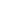 Время работы:Среда-воскресенье: с 12:00 до 17:00В собрание музея входят коллекции живописи, скульптуры, графики, прикладного и декоративного искусства России, Западной Европы, Японии и Китая. Русская живопись XVIII - нач. ХХ вв. представлена работами И.Е. Репина, Л. Бакста. Живопись и графика советского периода представлены работами Ф.Д. Константинова, М.Г. Абакумова, В.С. Пименова. Среди произведений западноевропейской живописи имена художников А.Молинари, И.Барду. Декоративно-прикладное искусство включает образцы русской и западноевропейской мебели XVII - нач. ХХ вв., образцы русского и западноевропейского, китайского и японского фарфора, стекла и бронзы. В коллекцию тканей включены образцы народной вышивки, кружева, ткачества, предметов крестьянской одежды Рязанской губернии, городского костюма к. XIX - нач. ХХ вв.И жемчужина Зарайска - единственный сохранившийся полностью в Подмосковье кремль XVI в., возле него - уникальная верхнепалеолитическая стоянка.Усадьба, где прошло детство русского писателя Ф.М. Достоевского. Место, хранящее память о его детских годах.Филиал театрального музея в Зарайске начал работу в январе 2017 года. В настоящее время работает как выставочный залНа летний период (май-сентябрь) по субботам музей открыт для приема посетителей до 20.00, касса – до 19.00.Проведение экскурсий в вечернее время по предварительному заказу (заказ не позднее, чем за 1 день)Адрес: Струпненское сельское поселение, деревня ДаровоеВремя работы: Обзорные экскурсии по предварительной записи с 9.00 до 18.00, с ноября по март до 16.00.Контакты: Телефон: 8 (49666) 7-30-72По предварительной записи не менее чем за сутки 
по тел: 2-50-78; 8(962)90-80-786№ п/пНаименование объекта культурного наследия регионального значенияМестонахождение объекта культурного наследия регионального значения в соответствии с актом органа государственной власти о его постановке на государственную охрануРеквизиты и наименование акта органа государственной власти о постановке на государственную охрану объекта культурного наследияМестонахождение объекта культурного наследия регионального значения в соответствии с данными органов технической инвентаризации12345Церковь Рождества Пресвятой Богородицы, 1864-1876 гг.Зарайский район, с. Большие Белыничипостановление Правительства Московской области от 15.03.2002 № 84/9Местонахождение объекта культурного наследия регионального значения соответствует указанному адресу по состоянию на 01.12.14.Церковь Николая Чудотворца, 1904г. Зарайский район, с. Верхнее Масловопостановление Правительства Московской области от 15.03.2002 № 84/9Местонахождение объекта культурного наследия регионального значения соответствует указанному адресу по состоянию на 01.12.14.Церковь Преображения Господня, 1709 г.Зарайский район, с. Горное (погост Спас-Дощатый)постановление Правительства Московской области от 15.03.2002 № 84/9Местонахождение объекта культурного наследия регионального значения соответствует указанному адресу по состоянию на 01.12.14.Церковь Преображения Господня, 1698 г.Зарайский район, с. Журавнапостановление Правительства Московской области от 15.03.2002 № 84/9Местонахождение объекта культурного наследия регионального значения соответствует указанному адресу по состоянию на 01.12.14.Бюст дважды Героя Советского Союза В.Н. Леонова. Скульптор А.Е. Зеленский, архитектор А.А. Усачев, бронза, гранит, 1950 г.Зарайский район, г. Зарайскпостановление Совета Министров РСФСР от 30.08.1960 № 1327 (приложение 2)Местонахождение объекта культурного наследия регионального значения соответствует указанному адресу по состоянию на 01.12.14.Дом жилой, нач. XIX в. Зарайский район, г. Зарайск, 25-летия Победы ул., 21постановление Правительства Московской области от 15.03.2002 № 84/9Местонахождение объекта культурного наследия регионального значения соответствует указанному адресу по состоянию на 01.12.14.Дом жилой, перв. пол. XIXв., вт. пол. XIX в.Зарайский район, г. Зарайск, Дзержинского ул., 51постановление Правительства Московской области от 15.03.2002 № 84/9Местонахождение объекта культурного наследия регионального значения соответствует указанному адресу по состоянию на 01.12.14.Дом жилой, сер. XIX в.Зарайский район, г. Зарайск, Дзержинского ул., 53постановление Правительства Московской области от 15.03.2002 № 84/9Местонахождение объекта культурного наследия регионального значения соответствует указанному адресу по состоянию на 01.12.14.Дом священника, сер. XIX в.Зарайский район, г. Зарайск, Дзержинского ул., 65постановление Правительства Московской области от 15.03.2002 № 84/9Местонахождение объекта культурного наследия регионального значения соответствует указанному адресу по состоянию на 01.12.14.Церковь Николая Чудотворца, нач. ХХ в.Зарайский район, г. Зарайск,  Карла Маркса ул., 4постановление Правительства Московской области от 15.03.2002 № 84/9Местонахождение объекта культурного наследия регионального значения соответствует указанному адресу по состоянию на 01.12.14.Дом жилой, перв. пол. XIX в.Зарайский район, г. Зарайск,  Коммунаров ул., 13постановление Правительства Московской области от 15.03.2002 № 84/9Местонахождение объекта культурного наследия регионального значения соответствует указанному адресу по состоянию на 01.12.14.Церковь Благовещения, 1777 г.Зарайский район, г. Зарайскпостановление Совета Министров РСФСР от 30.08.1960 № 1327 (приложение 2)Местонахождение объекта культурного наследия регионального значения соответствует указанному адресу по состоянию на 01.12.14.Башня водонапорная, 1914 г.Зарайский район, г. Зарайск, ул. Красноармейскаяпостановление Правительства Московской области от 15.03.2002 № 84/9Местонахождение объекта культурного наследия регионального значения соответствует указанному адресу по состоянию на 01.12.14.Дом Ярцева, кон. XVIII в., XIX в.Зарайский район, г. Зарайск, ул. Красноармейская, д. 35/8постановление Правительства Московской области от 15.03.2002 № 84/9Местонахождение объекта культурного наследия регионального значения соответствует указанному адресу по состоянию на 01.12.14.Церковь Ильинская, 1835 г.Зарайский район, г. Зарайск, ул. Красноармейская, 36апостановление Совета Министров РСФСР от 30.08.1960 № 1327 (приложение 2)Местонахождение объекта культурного наследия регионального значения соответствует указанному адресу по состоянию на 01.12.14.Дом жилой, перв. четв. XIX в.Зарайский район, г. Зарайск, ул. Красноармейская, д. 45постановление Правительства Московской области от 15.03.2002 № 84/9Местонахождение объекта культурного наследия регионального значения соответствует указанному адресу по состоянию на 01.12.14.Флигель жилой, нач. XIX в.Зарайский район, г. Зарайск, Ленина ул., 10постановление Правительства Московской области от 15.03.2002 № 84/9Местонахождение объекта культурного наследия регионального значения соответствует указанному адресу по состоянию на 01.12.14.Правильное  чтение адреса: ул. Ленинская, дом 10. (Улицы Ленина ни когда не было в г. Зарайске.)Церковь Казанской иконы Божией Матери, нач. ХХ в.Зарайский район, г. Зарайск, Мерецкова ул., 3постановление Правительства Московской области от 15.03.2002 № 84/9Местонахождение объекта культурного наследия регионального значения соответствует указанному адресу по состоянию на 01.12.14.Дом жилой, вт. пол. XIX в.Зарайский район, г. Зарайск, Мерецкова ул., 38/18постановление Правительства Московской области от 15.03.2002 № 84/9Местонахождение объекта культурного наследия регионального значения соответствует указанному адресу по состоянию на 01.12.14.Дом Типицина, перв. пол. XIX в.Зарайский район, г. Зарайск, Первомайская ул., 20постановление Правительства Московской области от 15.03.2002 № 84/9Местонахождение объекта культурного наследия регионального значения соответствует указанному адресу по состоянию на 01.12.14.Дом жилой, сер. XIX в.Зарайский район, г. Зарайск, Первомайская ул., 30постановление Правительства Московской области от 15.03.2002 № 84/9Местонахождение объекта культурного наследия регионального значения соответствует указанному адресу по состоянию на 01.12.14.Дом жилой, перв. пол. XIX в.Зарайский район, г. Зарайск, Первомайская ул., 33постановление Правительства Московской области от 15.03.2002 № 84/9Местонахождение объекта культурного наследия регионального значения соответствует указанному адресу по состоянию на 01.12.14.Дача А. Редерс, нач. ХХ в.:- паркЗарайский район, г. Зарайск, Первомайская ул., парк им. С.М. Кировапостановление Правительства Московской области от 15.03.2002 № 84/9Местонахождение объекта культурного наследия регионального значения соответствует указанному адресу по состоянию на 01.12.14.Церковь Троицкая, 1786 г.Зарайский район, г. Зарайск, пл. Революции,16постановление Совета Министров РСФСР от 30.08.1960 № 1327 (приложение 2)Местонахождение объекта культурного наследия регионального значения соответствует указанному адресу по состоянию на 01.12.14.Часовня, рубеж XIX-XX вв.Зарайский район, г. Зарайск, Революции пл., 16постановление Правительства Московской области от 15.03.2002 № 84/9Местонахождение объекта культурного наследия регионального значения соответствует указанному адресу по состоянию на 01.12.14.Дом питейный, XVIII в.Зарайский район, г. Зарайск, Революции пл., д. б/нпостановление Правительства Московской области от 15.03.2002 № 84/9Не обладаем информацией по этому объекту культурного наследия регионального значения. По указанному адресу в настоящее время объекта нет.Дом жилой, нач. XIX в.Зарайский район,, г. Зарайск, Советская ул., 17/56постановление Правительства Московской области от 15.03.2002 № 84/9Местонахождение объекта культурного наследия регионального значения соответствует указанному адресу по состоянию на 01.12.14.Дом, в котором жил поэт-революционер Г.А.Мачтет, перв. пол. XIX в., 1891-1895 гг.(пост. Прав. МО от 15.03.2002 № 84/9)Дом, в котором жил поэт-революционер Мачтет Григорий Александрович, ХVIII-ХIХ вв.Зарайский район, г. Зарайск, Советская ул., 22/29постановление Правительства Московской области от 15.03.2002 № 84/9решение Исполкома Мособлсовета от 28.03.1972 № 317/7Местонахождение объекта культурного наследия регионального значения соответствует указанному адресу по состоянию на 01.12.14.Здание Зарайского земства, 1910 г.Зарайский район,, г. Зарайск, Советская ул., 27постановление Правительства Московской области от 15.03.2002 № 84/9Местонахождение объекта культурного наследия регионального значения соответствует  следующему адресу (по состоянию на 01.12.14.)г. Зарайск, ул. Советская, дом 23. Адресная справка на здание прилагается.Церковь Покрова Пресвятой Богородицы, 1899 г.Зарайский район, с. Зименкипостановление Правительства Московской области от 15.03.2002 № 84/9Местонахождение объекта культурного наследия регионального значения соответствует указанному адресу по состоянию на 01.12.14.Церковь Троицы Живоначальной, 1907 г.Зарайский район, д. Зимёнки-1постановление Правительства Московской области от 15.03.2002 № 84/9Местонахождение объекта культурного наследия регионального значения соответствует указанному адресу по состоянию на 01.12.14.Церковь Покрова Пресвятой Богородицы, 1858-1860 гг.Зарайский район, с. Злыхинопостановление Правительства Московской области от 15.03.2002 № 84/9Местонахождение объекта культурного наследия регионального значения соответствует указанному адресу по состоянию на 01.12.14.Усадьба «Ильицыно»:1. парк, кон. XVIII - перв. пол. XIX в.2. церковь Спаса Нерукотворного Образа, 1786 г.Зарайский район, с. Ильицынопостановление Правительства Московской области от 15.03.2002 № 84/9Местонахождение объекта культурного наследия регионального значения соответствует указанному адресу по состоянию на 01.12.14.Церковь Смоленской иконы Божией Матери, 1824-1839 гг.Зарайский район, с. Каринопостановление Правительства Московской области от 15.03.2002 № 84/9Местонахождение объекта культурного наследия регионального значения соответствует указанному адресу по состоянию на 01.12.14.Церковь Благовещения Пресвятой Богородицы, 1907 г.Зарайский район, с. Клин-Бельдинпостановление Правительства Московской области от 15.03.2002 № 84/9Местонахождение объекта культурного наследия регионального значения соответствует указанному адресу по состоянию на 01.12.14.В настоящее время идут работы по восстановлению церкви  (ранее она была построена из дерева, сейчас возводится из красного кирпича)Церковь Благовещения, 1796 г.Зарайский район, село Клин-Бильдинопостановление Совета Министров РСФСР от 30.08.1960 № 1327 (приложение 2)Местонахождение объекта культурного наследия регионального значения соответствует указанному адресу по состоянию на 01.12.14.В настоящее время идут работы по восстановлению церкви  (ранее она была построена из дерева, сейчас возводится из красного кирпича)Церковь Успения Пресвятой Богородицы, 1755 г.Зарайский район, с. Куковопостановление Правительства Московской области от 15.03.2002 № 84/9Местонахождение объекта культурного наследия регионального значения соответствует указанному адресу по состоянию на 01.12.14.Церковь Николая Чудотворца, 1856-1865 гг.Зарайский район, с. Мишинопостановление Правительства Московской области от 15.03.2002 № 84/9Местонахождение объекта культурного наследия регионального значения соответствует указанному адресу по состоянию на 01.12.14.Церковь Преображения Господня, 1775 г.Зарайский район, с. Никитинопостановление Правительства Московской области от 15.03.2002 № 84/9Местонахождение объекта культурного наследия регионального значения соответствует указанному адресу по состоянию на 01.12.14.Церковь Рождества Христова, 1690 г., перв. пол. XIX в.Зарайский район, с. Пронюхлово (Пановицкий погост)постановление Правительства Московской области от 15.03.2002 № 84/9Местонахождение объекта культурного наследия регионального значения соответствует указанному адресу по состоянию на 01.12.14.Церковь Рождества Пресвятой Богородицы, 1849 г.Зарайский район, с. Прудкипостановление Правительства Московской области от 15.03.2002 № 84/9Местонахождение объекта культурного наследия регионального значения соответствует указанному адресу по состоянию на 01.12.14.Церковь Рождества Пресвятой Богородицы, 1772 г.Зарайский район, с. Радушинопостановление Правительства Московской области от 15.03.2002 № 84/9Местонахождение объекта культурного наследия регионального значения соответствует указанному адресу по состоянию на 01.12.14.Церковь Успения Пресвятой Богородицы, 1876-1884 гг.Зарайский район, с. Рожновопостановление Правительства Московской области от 15.03.2002 № 84/9Местонахождение объекта культурного наследия регионального значения соответствует указанному адресу по состоянию на 01.12.14.Церковь иконы Божией Матери «Одигитрия», 1875 г.Зарайский район, с. Черневопостановление Правительства Московской области от 15.03.2002 № 84/9Местонахождение объекта культурного наследия регионального значения соответствует указанному адресу по состоянию на 01.12.14.№ п/пНаименование объекта культурного наследия федерального значенияМестонахождение объекта культурного наследия федерального значения в соответствии с актом органа государственной власти о его постановке на государственную охрануРеквизиты и наименование акта органа государственной власти о постановке на государственную охрану объекта культурного наследияМестонахождение объекта культурного наследия федерального значения в соответствии с данными органов технической инвентаризации12345Апонитищинское городище, I-VIII вв.н.э.Зарайский район, юго-восточнее с. Апонитищи (Апоничищи), на левом берегу р. КузницыУказ Президента РФ от 20.02.1995 № 176Местонахождение объекта культурного наследия регионального значения соответствует указанному адресу по состоянию на 01.12.14.Бавыкинское городище, XII-XIII вв.н.э.Зарайский район, д. БавыкиноУказ Президента РФ от 20.02.1995 № 176Местонахождение объекта культурного наследия регионального значения соответствует указанному адресу по состоянию на 01.12.14.Усадьба "Даровое", в котором прошли детские годы писателя Достоевского Федора Михайловича:Зарайский район, с. Даровоепостановление Совета Министров РСФСР от 04.12.1974 № 624Местонахождение объекта культурного наследия регионального значения соответствует указанному адресу по состоянию на 01.12.14.д. Даровое, д. 1-а1. - флигельЗарайский район, с. Даровое2. - пруды3. - приусадебная роща4. - жилые крестьянские дома по улице села (деревянные)5. - старое кладбищеЗарайский район, с. ДаровоеМогила Голубкиной Анны Семеновны (1864-1927)Зарайский район, г. Зарайск, городское кладбищепостановление Совета Министров РСФСР от 30.08.1960 № 1327 (приложение 1)Местонахождение объекта культурного наследия регионального значения соответствует указанному адресу по состоянию на 01.12.14.Братская могила защитников г. Зарайска от поляков в 1608г.Зарайский район, г. Зарайск, ул. Дзержинскогопостановление Совета Министров РСФСР от 30.08.1960 № 1327 (приложение 1)Местонахождение объекта культурного наследия регионального значения соответствует указанному адресу по состоянию на 01.12.14.Дом, в котором в 1864 году родилась и в 1927 г. умерла Голубкина Анна СеменовнаЗарайский район, г. Зарайск, ул. Дзержинского, 38постановление Совета Министров РСФСР от 30.08.1960 № 1327 (приложение 1)Зарайский район, г. Зарайск, ул. Дзержинского, 38, лит. АДом жилой, кон. XVIII-XIX вв.г. Зарайск, Дзержинского ул., 64Указ Президента РФ от 20.02.1995 № 176Местонахождение объекта культурного наследия регионального значения соответствует указанному адресу по состоянию на 01.12.14..Здание городского казначейства, 1-я пол. XIX в.г. Зарайск, Карла Маркса ул., 2/6Указ Президента РФ от 20.02.1995 № 176Местонахождение объекта культурного наследия регионального значения соответствует указанному адресу по состоянию на 01.12.14.Усадьба, XIX в.г. Зарайск, Карла Маркса ул., 36, 38Указ Президента РФ от 20.02.1995 № 176Местонахождение объекта культурного наследия регионального значения соответствует указанному адресу по состоянию на 01.12.14.Дом Локтева, кон. XVIII - нач. XIX вв.г. Зарайск, Карла Маркса ул., 39/19Указ Президента РФ от 20.02.1995 № 176Местонахождение объекта культурного наследия регионального значения соответствует  следующему адресу (по состоянию на 01.12.14.)г. Зарайск, ул. Карла Маркса, дом 33/19. Адресная справка на здание прилагается.Дом Иванова, кон. XVIII – XIX вв.г. Зарайск, Карла Маркса ул., 42Указ Президента РФ от 20.02.1995 № 176Местонахождение объекта культурного наследия регионального значения соответствует указанному адресу по состоянию на 01.12.14.Здание городской управы, XIXв.г. Зарайск, Карла Маркса ул., 49Указ Президента РФ от 20.02.1995 № 176Местонахождение объекта культурного наследия регионального значения соответствует  следующему адресу (по состоянию на 01.12.14.)г. Зарайск, ул. Карла Маркса, дом 49/11. Адресная справка на здание прилагается.Дом жилой, кон. 19 вв.г. Зарайск, Карла Маркса ул., 52Указ Президента РФ от 20.02.1995 № 176Местонахождение объекта культурного наследия регионального значения соответствует указанному адресу по состоянию на 01.12.14.Ансамбль Кремля, XVI в. (постановление СМ РСФСР от 30.08.60 № 1327);Зарайский Кремль (постановление СМ РСФСР от 04.12.74 № 624):Зарайский район, г. Зарайск (постановление СМ РСФСР от 30.08.60 № 1327)г. Зарайск, Музейная ул. (постановление СМ РСФСР от 04.12.74 № 624)постановление Совета Министров РСФСР от 30.08.1960 № 1327 (приложение 1)постановление Совета Министров РСФСР от 04.12.1974 № 624Местонахождение объекта культурного наследия регионального значения соответствует указанному адресу по состоянию на 01.12.14.1. - Здание присутственных мест, конец XVIII в.г. Зарайск, Музейная ул.постановление Совета Министров РСФСР от 04.12.1974 № 624Зарайский район, г. Зарайск, ул. Музейная (на территории Зарайского Кремля), лит. А2. - Церковь Иоанна Предтечи, 1821, нач. ХХ в.;г. Зарайск, Музейная ул.постановление Совета Министров РСФСР от 04.12.1974 № 624Местонахождение объекта культурного наследия регионального значения соответствует указанному адресу по состоянию на 01.12.14.3. - Никольский собор, 1681г.;Зарайский район, г. Зарайскпостановление Совета Министров РСФСР от 30.08.1960 № 1327 (приложение 1)Местонахождение объекта культурного наследия регионального значения соответствует указанному адресу по состоянию на 01.12.14.4. - Богоявленские ворота, 1531 г.; г. Зарайск, Музейная ул.постановление Совета Министров РСФСР от 30.08.1960 № 1327 (приложение 1)Местонахождение объекта культурного наследия регионального значения соответствует указанному адресу по состоянию на 01.12.14.5. - Никольские ворота, 1531 г.Зарайский район, г. Зарайскпостановление Совета Министров РСФСР от 30.08.1960 № 1327 (приложение 1)г.Зарайск, ул.Музейная, лит.1-Б, 9-Б16.- 10. - Башни: Спасская,  1531 г., северо-восточная, северо-западная, юго-западная, юго-восточнаяЗарайский район, г. Зарайскпостановление Совета Министров РСФСР от 30.08.1960 № 1327 (приложение 1)г.Зарайск, ул.Музейная, лит.4-Б, 2-Б, 7-Б, 5-Б, 3-Б11. - Стены кремляЗарайский район, г. Зарайскпостановление Совета Министров РСФСР от 30.08.1960 № 1327 (приложение 1)г. Зарайск, ул. Музейная, лит.8-БЗарайская стоянка, XXIX-XXVII тыс.до н.э.г. Зарайск, КремльУказ Президента РФ от 20.02.1995 № 176Местонахождение объекта культурного наследия регионального значения соответствует указанному адресу по состоянию на 01.12.14.Дом Ланина, 1-я пол. XIX в.г. Зарайск, Низовая ул., 10/25Указ Президента РФ от 20.02.1995 № 176Объект находится в руинированном состоянии после пожара.с (с июня 2014 года)Усадьба, нач. XIX в.г. Зарайск, Первомайская ул., 26/5Указ Президента РФ от 20.02.1995 № 176Местонахождение объекта культурного наследия регионального значения соответствует указанному адресу по состоянию на 01.12.14.Дом жилой, кон. XVII в.г. Зарайск, Первомайская ул., 45Указ Президента РФ от 20.02.1995 № 176Объект находится в руинированном состоянии после пожара.(примерно с 2008 года)Гостиный двор, кон. XVIII в., XIX в. г. Зарайск, Революции пл.постановление Совета Министров РСФСР от 04.12.1974 № 624Местонахождение объекта культурного наследия регионального значения соответствует указанному адресу по состоянию на 01.12.14.Духосошественская церковь, связанная с семьей Достоевских, и кладбище, где похоронен отец писателяЗарайский район, с. Моногаровопостановление Совета Министров РСФСР от 04.12.1974 № 624 Местонахождение объекта культурного наследия регионального значения соответствует указанному адресу по состоянию на 01.12.14.Слепцовское городище, I-VII вв.н.э.Зарайский район, восточнее с. СлепцовоУказ Президента РФ от 20.02.1995 № 176Местонахождение объекта культурного наследия регионального значения соответствует указанному адресу по состоянию на 01.12.14.Преображенская церковь, 2-я пол. XVIII в.Зарайский район, д. Струпнапостановление Совета Министров РСФСР от 04.12.1974 № 624Местонахождение объекта культурного наследия регионального значения соответствует указанному адресу по состоянию на 01.12.14.Название, специализацияАдрес, тел./факс Ф. И. О. руководителя и ответственных лиц; телефоныЧто является объектом показаПримечания ООО НПО "Славичъ"ООО “Ральф Рингер”Россия, 140600г. Зарайск, Московская обл.ул. Ленинская, 50тел/факс. 8(496-66) 28-0-30Россия, 140600г. Зарайск, Московская обл. ул. Карла Маркса, д. 37, тел 8(496-66)2-28-37Директор Жуков А.В.Генеральный директор А.А. БережнойЛаборатория и залы производстваЦеха с показом различных этапов производства обуви. В настоящее время разрабатывается программа экскурсии на производство для детей и взрослых. Название Адрес Ф. И.О. руководителяТелефон, факс, E-mailГод основанияВид деятельности (турагент, туроператор)Статистические коды, ИНННомер в Едином федеральном реестре (для туроператоров)ПримечанияВ Зарайском районе  туристские фирмы отсутствуют.В Зарайском районе  туристские фирмы отсутствуют.В Зарайском районе  туристские фирмы отсутствуют.В Зарайском районе  туристские фирмы отсутствуют.В Зарайском районе  туристские фирмы отсутствуют.В Зарайском районе  туристские фирмы отсутствуют.В Зарайском районе  туристские фирмы отсутствуют.В Зарайском районе  туристские фирмы отсутствуют.Ф. И.О.Образование Стаж работы Знание иностранного языкаСпециализация Примечания Астафьева Ольга Анатольевна.Высшее педагогическое образование (коломенский педагогический институт, 2001 год)стаж непрерывной работы учителем 20 летБазовый французский учитель изобразительного искусства. Специализация по диплому: учитель начальных классов. В 2016 году прошла переподготовку на учителя изобразительного искусства ( имею диплом).Специализация в сфере экскурсионного обслуживания: историческая экскурсия по  центральной части г.Зарайска. курсы " ведение школьного музея"Румянцева Наталья Анатольевна.Высшее (Ленинградский гос. институт театра, музыки и кинематографии Стаж работы экскурсоводом - 3 месяца, актрисой - 37 лет.нетСпециализация по диплому: актриса театра кукол; Специализация в сфере экскурсионного обслуживания: театрализованная экскурсия по исторической части г.Зарайска от «дамы 19в.)Название АдресФ. И.О.руководителяТел., факс, E-mailДисциплины, год их введения Примечания ОтсутствуютОтсутствуютОтсутствуютОтсутствуютОтсутствуютОтсутствуютНазвание организации / Ф.И.О. частного предпринимателяАдрес, телефон/факсФ. И.О. руководителяКоличество автобусов тур. классаКоличество микроавтобусов тур. классаСостояние автопаркаНаличие водителей, имеющих право международных перевозокПримечания ОтсутствуютОтсутствуютОтсутствуютОтсутствуютОтсутствуютОтсутствуютОтсутствуютОтсутствуютНазвание Адрес, тел./факсФ. И.О. руководителяВедомственная принадлежностьСтатистические коды, ИННВиды заболеванийКоличество местСостояние номерного фондаСостояние лечебной базыСостояние территории наличие автостоянкиСредняя наполняемостьПримечанияОтсутствуютОтсутствуютОтсутствуютОтсутствуютОтсутствуютОтсутствуютОтсутствуютОтсутствуютОтсутствуютНазваниеАдрес, телефон/факсФ. И.О. руководителяВедомственная принадлежностьСтатистические коды, ИННКоличество местСостояние номерного фондаСостояние территории (наличие автостоянок)      Инфраструктура Средняя наполняемостьПримечания Оздоровительный лагерь «Осетр»Московская область, Зарайский район, д. ТрегубовоДиректорСидорова Марина АлександровнаМуниципальное учреждениеКорпуса 220 человек иадминистративный корпус 25 человекудовлетворительноеИмеется автостоянкаНа территории лагеря расположены 5 действующих корпусов, столовая, душевая, компьютерный зал, административный корпусВ летний период 220 чел; зимой и весной, осенью 120 человекНазвание Адрес, телефон/факсФ. И.О. руководителяВедомственная принадлежностьСтатистические коды, ИННКоличество местСостояние номерного фондаИнфраструктура Средняя наполняемостьНаличие автостоянок Примечания Торгово-гостиничный комплексГ. Зарайск, ул. Октябрьская, д. 4.аГиясовчастная44 местаудовлетворительноеСтоянка на 7-10 машинГостевой дом «Постоялый двор Гончарова»г. Зарайск, ул. Красноармейская, д. 46.ГончаровЧастная 36естьНазвание Адрес, телефон/факсФ. И.О. руководителяВедомственная принадлежностьКоличество местСостояние номерного фондаИнфраструктура Средняя наполняемостьНаличие автостоянок Примечания ОтсутствуютОтсутствуютОтсутствуютОтсутствуютОтсутствуютОтсутствуютОтсутствуютОтсутствуютНазвание Местонахождение Ведомственная принадлежностьСостояние (пригодность к посещению)Состояние (пригодность к посещению)На какие виды туризма рассчитаныПримечания Зарайское районное общество охотников и рыболововНа территории района расположены два заказника: один в долине р. Уница, представленный двумя участками – квартал 26-30 Луховицкого лесхоза площадь 275 га;Второй заказник – остепнённые склоны и балочные леса по реке Осетр, квартал 50, площадь 60 га. Назначение – редкие виды растений.Г. Зарайск, ул. Дзержинского, д. 68-ател. 2-45-58Московское общество Охотников и Рыболовов (МООиР)Луховицкое ЛесохозяйствоПриписанные к обществу угодья охватывают участки по всей территории Зарайского района. Основными видами охоты на животных являются:лось, кабан, косуля, лисица. Заяц; на птиц: тетерев, серая куропатка, водоплавающая дичь.Охота и рыбалкаОхота и рыбалкаЗа обществом закреплено 3 водоёма: пруд Кощеевский – 500 м от д. Моногарово, р. Кощейке – площадь 12 га, обитают карп, плотва, окунь, щука; Солоповский пруд в д. Солопово на р. Тюфитка, площадь 20 га, средняя глубина 4 метра. Обитают карп, карась, плотва, щука.Зайцевский пруд находится у д. Истоминка – площадь 39 га, средняя глубина 4 метра. Обитают: карт, карась, щука. Окунь.Название Местонахождение Ведомственная принадлежностьСостояние (пригодность к посещению)Инфраструктура На какие виды отдыха рассчитаныПримечания 1.Городской пляж2.Лодочная станцияРека. ОсетрРека ОсетрГородское поселение ЗарайскЗарайский муниципальный районудовлетворительноеудовлетворительноеКабины-раздевалки, волейбольная площадка.Лодки (15 шт), водные велосипеды.Плавание, спортивныеигры.Семейный отдых.Катание на лодках и водных велосипедах.Название Адрес, телефон/факсФ. И.О. руководителяКоличество местВремя работыОсобенности кухниИнтерьер Примечания Кафе-Бар «Русская изба»Ресторан «Зарайск»           КулинарияКафе «Осетр»Ресторан «Японофф»       5.    Пицца-бар г. Зарайск, ул. Карла Маркса, г. Зарайск,  ул. Советская, 43г. Зарайск, ул. Карла Маркса, д. 4г. Зарайск. Ул. Ленинская, д. 31.г. Зарайск, 2-й мкрн, 12АДиректорБелова Т.А.Федоров Сергей АлександровичМихаелян С.А.До 30 местДо 200 мест28  месткулинарияОсновной зал на 40-50 мест и банкетный зал на 20 человекдо 30 местС 12.00 до 02.00Понедельник – выходнойС 8.00- 17.00; с 12.00-13.00 обедКулинария с 8.00-19.00 без обедаС11.00-02.00С 12.00 до 02.00Ежедневно с 10:00 до 22:00Русская, ценовая политика невысокая.Русская, европейскаяРусская, разнообразная. Мучные изделия.Японская кухня. Разнообразное меню, бар.Пицца на любой вкус и размер, салаты, напиткиСтиль русской избыБольшой зал украшен картинами с видами ЗарайскаСовременный стильЯпонский стильДеревянные столыЕсть малый зал на 10 местБанкетный зал 16 чел.Есть малый зал на 10 мест.Бесплатная доставка с 12.00 до 23.00Режим работы доставки:Ежедневно с 11:00 до 21:00Доставка по городу 100руб.Название Адрес, телефон/факсФ. И.О. руководителяВиды предлагаемых программ и развлеченийВремя работыИнтерьер Примечания МБУ  ЦД «Победа»МБУК  ЦКиД «Родник»МБУ РЦКиДг. Зарайск, ул. Советская, д. 28а2-54-46Г. ЗарайскБлагоева, д. 402-48-45Г. Зарайск, ул. Урицкого, д.1.2-50-78Директор Щукина И.С.Директор Пестрякова С.В. Директор Ванькова С.В.Показ кинофильмов, молодежные дискотеки. Концерты профессиональных  и любительских коллективов.Творческие вечера, выставки.Тематические концертные программы, творческие  и юбилейные литературно-музыкальные вечера, тематические развлекательные  игровые программыКонцерты профессиональных артистов, творческие вечера, праздники, выставки.Ежедневно с 8.00 до 22.00С 8.00 до 21.00С 8.00 до 21.00Зрительный зал на 382 мест;Малый зал 110 мест.Фойе, крытая площадка у здания ККЦЗал на 100 человек.Зрительный зал на 550 чел,DV-зал на 50 человек.Открытая площадка у РДКПолное наименованиемероприятия  Число, месяц и местопроведенияПериодичность проведения (ежегодно, раз в 2 года, впервые и т.д.)На какой контингент рассчитанКраткое описание-характеристика событияКоличество участниковКонтактное лицо и координаты организаторов данного мероприятияПримечания 1.Фестиваль исторической реконструкции «Зарайский ратный сбор» (Сбор русских дружин)«Под покровом Николы Зарайского»Бахрушинский благотворительный фестиваль«Рождество в Кремле»День семьи, любви и верности6.Фестиваль духовной музыки «Благовест»7.Православный фестиваль в Рожново8.Фотофестиваль “Живи Зарайском”конец июля-начало августа11 августа23-31 мая7 января8 июляоктябрьмай-июньИюльЕжегодноЕжегодноежегодноЕжегодноежегодноежегодноежегодноЕжегодноДля всех групп населенияДля всех групп населенияДля всех групп населенияДля всех групп населения.Для всех групп населенияДля всех групп населения.Для всех групп населения.Для всех групп населения.Фестиваль проводится в рамках программы по формированию новой культурной политики Подмосковья, основанной на изменении формата культурных событий, на развитии общественных пространств и парков, на проектах в сфере повышения привлекательности Московской области и формирования устойчивого туристического бренда  Зарайского кластера.Ежегодно, в первые выходные августа на территории Зарайского кремля собираются русские ратные дружины, воины Древней Руси, ремесленники, кузнецы, витязи, славянки, торговцы меховыми шкурками, снадобьями, медовухой и древнерусскими мечами, скоморохи – Фестиваль исторической реконструкции Зарайский ратный сбор уже в пятый раз представит грандиозное шоу –– Сбор русских дружин.На фестивале будут работать гончарные, ткацкие, кузнечные и другие ремесленные мастерские, где умельцы продемонстрируют создание кольчуг, домотканой материи, посуды, украшений. В средневековых мастерских гостям будет предложено  познакомиться с русскими традициями церковного и гражданского письма и написать послание в старорусском стиле на память о фестивале. В окружном стане гости смогут познакомиться с бивачным бытом воинов, узнать много познавательного о славянском оружии и доспехах, примерить их на себя и поучиться базовой работе в воинском строю. В средневековом тире все желающие под руководством опытных инструкторов смогут проверить свою точность в стрельбе из лука, метании сулиц и топоров. Самыми волнующими моментами станут рыцарские поединки членов клубов исторической реконструкции из Москвы, Пскова, Санкт-Петербурга, в. Новгорода, В. Новгорода, Серпухова, Челябинска, Рязани, Белоруссии.Хранима земля зарайская святым образом Николы Чудотворца. Издавна в Зарайске существует обычай – 11 августа, в день принесения чудотворной иконы совершать крестные ходы с иконой Николы Зарайского из Никольского собора кремля к источнику «Белый колодец», где совершался молебен и освещалась вода родника. Источник «Белый колодец» – часовня и купель на окраине Зарайска, на правом берегу реки Осетр. Здесь в 1225 году состоялась передача чудотворной иконы святителя Николая, доставленной из Корсуня священником Евстафием. Встречал икону удельный князь Федор Юрьевич.11 августа 2013 года образ святителя Николая вернулся в Зарайский кремль из Москвы на место своего многовекового пристанища. На протяжении столетий  икона была почитаема у верующих. Она постоянно пребывала в каменном Никольском соборе города Зарайска. Веками перед ней возносились молитвы тысяч верующих. С благоговейным трепетом перед образом склонялись царь Иван Грозный и князь Дмитрий Пожарский, будущий российский император Александр II  и святая Великая княгиня Елизавета Федоровна.Святитель Николай – духовный  покровитель края, и потому дни его памяти всегда собирают множество верующих в храмы Зарайского кремля. Людские души в этот день охватывает тепло и радость, вспоминается любимый русским народом святой Николай Чудотворец. Ведь, пожалуй, каждый христианин хоть раз в жизни испытал на себе его помощь и заступничество. Поэтому и многолюдно в православных храмах Зарайска. Особенно много верующих приходит в этот день в Иоанно-Предтеченский собор Зарайского кремля на Божественную Литургию – здесь установлена икона «Николы Зарайского», которая впервые упоминается в древнерусских повестях ещё в ХII веке. В этот праздничный и светлый день театрализованно-концертная программа «Дорога к храму» начинается с колокольного звона и продолжается выступлением вокальных и хореографических коллективов Зарайского района.Концертные площадки города.  Выступления профессиональных артистов. Выставки. Творческие вечера.  7 января  на территории Зарайского Кремля проходит праздничное мероприятие для детей и взрослых «Рождество Христово». В этот день всех гостей ждёт большая развлекательная программа, встреча со сказочными персонажами, хороводы у Ёлки, игры и сюрпризы. Сказочное Рождественское настроение станет настоящим подарком для всех!На территории Зарайского Кремля проводится праздник «День семьи, любви и верности». В рамках праздника проходит фестиваль народного творчества. Ремесленники со всех уголков Подмосковья,  Зарайского района и соседних областей представляют свои поделки, худ. экспонаты, картины, куклы, изделия из глины, одежду и головные уборы. Проходит чествование молодых пар и награждение их подарками. Конкурс- смотр художественной самодеятельности. Концерт профессиональных артистов и любительских коллективов.В Иоанно-Предтеченском  Соборе проходит концерт духовной музыки хоровых коллективов. Праздник в течении нескольких дней собирает зрителей – ценителей духовной хоровой музыки.Зарайская деревня Рожново встречает  гостей и участников ежегодного районного православного фестиваля. По традиции его тематика посвящается какой-либо знаменательной дате в отечественной историиФото-фестиваль “Живи Зарайском” призван показать жителям и гостям города красоту Зарайского края, дает возможность взглянуть на город с другой стороны. Для жителей и гостей города организуются 7 площадок с викторинами, конкурсами, мастер-классами от фотографов, экскурсиями, квестами и играми. Для самых маленьких была организована отдельная площадка, где дети могли собирать мозаики с фотографиями достопримечательностей Зарайска, собирать фото-коллаж на тему “Мой родной город”, рисовать пальчиковыми красками, а также раскрашивать раскраску, посвященную истории Зарайского края. Фото-сушка. Суть в том, что любой участник мог повесить свои работы на веревки с помощью бельевых прищепок. В обмен на свои фотографии можно забрать любые другие. Свою фотографию можно подписать, оставить на обороте координаты для связи или необычное послание её будущему обладателю. 7000 до 10000  чел.7000 чел.До 5000 чел.До 3000 чел.До 10000 чел.До 2000 чел.До 5000 чел.до 1000 чел.Комитет по культуре, физической культуре, спорту и молодежной политике Администрации Зарайского муниципального районаОрганизаторами Зарайского ратного сбора являются Правительство Московской области, администрация Зарайского района, Зарайское благочиние, Фонд развития Зарайского района и города Зарайска, военно-патриотический клуб «Русь», АНО ЦИС «Группа ВИЮР», ФСКН России.Комитет по культуре, физической культуре, спорту и молодежной политике Администрации Зарайского муниципального районаКомитет по культуре, физической культуре, спорту и молодежной политике Администрации Зарайского муниципального районаКомитет по культуре, физической культуре, спорту и молодежной политике Администрации Зарайского муниципального районаКомитет по культуре, физической культуре, спорту и молодежной политике Администрации Зарайского муниципального районаКомитет по культуре, физической культуре, спорту и молодежной политике Администрации Зарайского муниципального районаКомитет по культуре, физической культуре, спорту и молодежной политике Администрации Зарайского муниципального районацерковный приход Успенского храма деревни Рожново, а также Зарайское благочиниеМБУ “Центр развития туризма, инфраструктуры и инвестиций г.о. Зарайск”, Благотворительная организация “Добрые сердца”Название Ф., И.. О.руководителяВедомственная принадлежностьКол-во местНа какие виды спорта рассчитанАдрес, тел., факсПримечания МБУ «ЗР СОК»Енюшкин Александр ВикторовичКомитет по культуре, физической культуре, спорту и молодежной политике администрации Зарайского муниципального района961641005Баскетбол, футбол, волейбол, ОФП, теннис. Зал аэробики, тренажерный зал, зал единоборств, плавательный бассейн.Футбол футболГ. Зарайск 2-ой микрорайон д. 37 Г. Зарайск 2-ой микрорайон д. 38Ул. Московская д.1б.Мини-футбольная площадкастадион